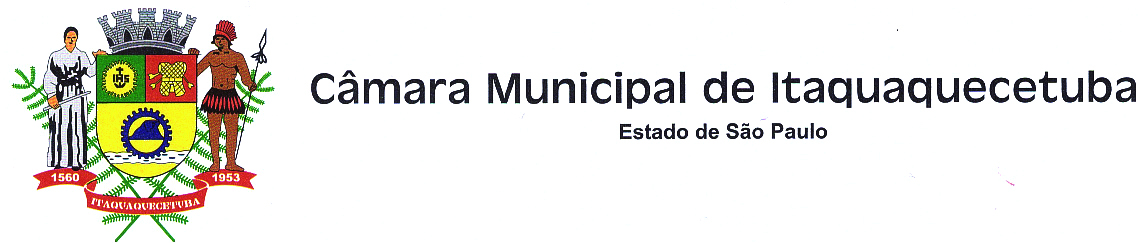 Indicação nº        591         / 2017Indico à Mesa, nos termos regimentais, para que seja oficiado ao Senhor Prefeito Municipal, solicitando de V. Exa. providências quanto à manutenção na Estrada da Figueira altura do nº 450 – Bairro Rio Abaixo – Itaquaquecetuba – SP. . JustificativaA referida solicitação se faz necessária uma vez que a referida Estrada está em estado precário, precisando de manutenção urgente, pois, não possui asfalto e a quantidade de buracos é imensa, tornando a estrada intransitável. Vale ressaltar que a Estrada da Figueira é uma importante via em Itaquaquecetuba que faz ligação com o Município de Guarulhos. Plenário Vereador Maurício Alves Brás, em 13 de março de 2017.Roberto Carlos do Nascimento TitoPresidente da CâmaraCarlinhos da Minercal